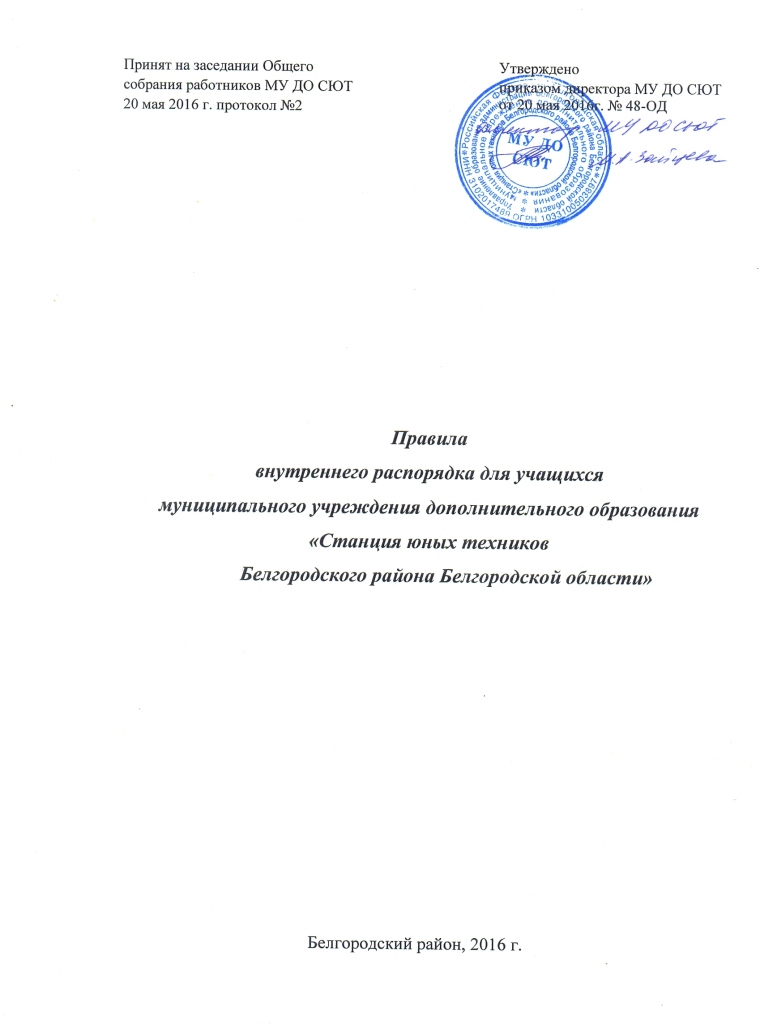 Общие положения  Деятельность учащихся в муниципальном учреждении дополнительного образования «Станция юных техников Белгородского района Белгородской области» (далее - Учреждение), определяется его Уставом и настоящими Правилами внутреннего распорядка для учащихся (далее – Правила), утверждаемыми директором по представлению педагогического коллектива, Совета учащихся и Совета родителей. Введение данных Правил имеет целью способствовать: воспитанию уважения к личности, ее правам;  совершенствованию качества организации образовательного процесса в Учреждении;  формированию таких личностных качеств учащихся, как организованность, ответственность, уважение к окружающим людям;  развитию культуры поведения и навыков общения. Настоящие Правила устанавливают учебный распорядок, определяют основные нормы и правила поведения в Учреждении, а также на всех массовых мероприятиях с участием учащихся.1.4. Дисциплина в Учреждении поддерживается на основе уважения человеческого достоинства всех участников учебно-воспитательного процесса. Применение методов физического и психологического насилия в Учреждении недопустимо.Общие обязанности учащихсяСоблюдать Устав Учреждения, решения Педагогического совета и органов общественного самоуправления, правила внутреннего распорядка, инструкции по охране труда, правила пожарной безопасности, выполнять требования администрации и педагогов в целях обеспечения безопасности образовательного процесса.Добросовестно осваивать дополнительную общеобразовательную (общеразвивающую) программу, выполнять индивидуальный учебный план, в том числе посещать предусмотренные учебным планом или индивидуальным учебным планом учебные занятия, осуществлять самостоятельную подготовку к занятиям, выполнять задания, данные педагогическими работниками в рамках общеобразовательной (общеразвивающей) программы. Посещать учебные занятия в предназначенное для этого время и не пропускать занятия без уважительной причины. Приходить на учебные занятия следует за 10-15 минут до его начала в чистой, выглаженной одежде, иметь опрятный вид и аккуратную прическу. 	Участвовать в самообслуживании и общественно-полезном труде.Уважать честь и достоинство других учащихся и работников Учреждения, осуществляющих образовательную деятельность, не создавая препятствий для получения образования другими учащимися.Решать спорные и конфликтные ситуации мирно, на принципах взаимного уважения, с учетом взглядов участников спора. Если такое невозможно, - обращаться за помощью к руководителю творческого объединения, администрации Учреждения.Беречь имущество Учреждения, оказывать посильную помощь в его ремонте, аккуратно относятся как к своему, так и к чужому имуществу. Заботиться о сохранении и об укреплении своего здоровья, стремиться к нравственному, духовному и физическому развитию и самосовершенствованию.Запрещается: 	- приносить на учебные занятия оружие, взрывчатые, химические, огнеопасные вещества, табачные изделия, спиртные напитки, наркотики, токсичные вещества и яды;	- курить в здании, где проходят учебные занятия, на территории Учреждения. 	- использовать ненормативную лексику;	- открыто демонстрировать принадлежность к различным фан-движениям, каким бы то ни было партиям, религиозным течениям и т.п.;	- играть в азартные игры, проводить операции спекулятивного характера. Поведение на учебном занятииУчащиеся занимают свои места в кабинете, так как это устанавливает педагог дополнительного образования, с учетом психо-физических особенностей учащихся. Каждый педагог дополнительного образования определяет специфические правила при проведении занятий по своему предмету, которые не должны противоречить законам России, нормативным документам и правилам Учреждения. Перед началом занятия, учащиеся должны подготовить свое рабочее место, и все необходимое для работы в кабинете.Время учебного занятия должно использоваться только для учебных целей. Во время учебного занятия нельзя шуметь, отвлекаться самому и отвлекать других посторонними разговорами, играми и другими, не относящимися к занятию, делами.Запрещается во время занятий пользоваться мобильными телефонами и другими устройствами, не относящимися к учебному процессу. Следует отключить и убрать все технические устройства (плееры, наушники, игровые приставки и пр.), перевести мобильный телефон в тихий режим и убрать его со стола. Поведение во время перерывовУчащиеся обязаны использовать время перерыва для отдыха.При движении по коридорам, лестницам, проходам придерживаться правой стороны.Во время перерывов запрещается: - шуметь, мешать отдыхать другим, бегать по лестницам, вблизи оконных проёмов и в других местах, не приспособленных для игр; - толкать друг друга, бросаться предметами и применять физическую силу для решения любого рода проблем; - употреблять непристойные выражения и ненормативную лексику, жесты в адрес любых лиц, запугивать, заниматься вымогательством. Поведение во время проведения массовых мероприятийПеред проведением мероприятий, учащиеся обязаны проходить инструктаж по технике безопасности. Следует строго выполнять все указания руководителя при проведении массовых мероприятий, избегать любых действий, которые могут быть опасны для собственной жизни и для окружающих.Учащиеся должны соблюдать дисциплину, следовать установленным маршрутом движения, оставаться в расположении группы. Строго соблюдать правила личной гигиены, своевременно сообщать руководителю группы об ухудшении здоровья или травме.Учащиеся должны уважать местные традиции, бережно относиться к природе, памятникам истории и культуры, к личному и групповому имуществу.Запрещается применять открытый огонь (факелы, свечи, фейерверки, хлопушки, костры и др.), устраивать световые эффекты с применением химических, пиротехнических и других средств, способных вызвать возгорание.Заключительное положениеНастоящие правила действуют во всех творческих объединениях Учреждения и распространяются на все мероприятия с участием учащихся Учреждения.По решению Педагогического совета учащиеся могут быть исключены из Учреждения. Отчисление учащихся производится в следующих случаях:	- наличии медицинского заключения о состоянии здоровья учащихся, препятствующего обучению в коллективе;	- по желанию учащихся или мотивированного ходатайства (заявления) родителей (законных представителей);	- прекращения посещения учащимися учебных занятий на длительный срок (более 2 месяцев) без извещения о его причинах педагога.В данных случаях педагог должен информировать ребёнка и родителей (законных представителей) о решении педагогического совета о факте отчисления и сделать соответствующую запись в журнале учёта работы объединения в системе дополнительного образования.Настоящие правила размещаются на страницах сайта Учреждения и в доступном месте в Учреждения, доводятся до сведения учащихся на первом учебном занятии, до сведения родителей (законных представителей) на родительском собрании в начале учебного года. 